Муниципальное автономное дошкольное образовательное учреждение города Тулуна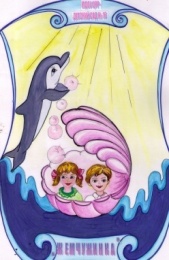 «Центр развития ребенка - детский сад «Жемчужинка»Конспект непосредственно организованной образовательной деятельности воспитателя  с детьми старшего дошкольного возраста«Путешествие в цирк»Подготовили: воспитательГапоненко Екатерина  Андреевнапедагог дополнительного образования по ФЭМПАртамонова Наталья ЕвгеньевнаТулун, 2014гПрограммное содержание.Совершенствовать прямой и обратный счёт в пределах 10, закреплять навыки решения задач в пределах 5, закреплять умение находить геометрические фигуры определенного размера, формы и цвета; совершенствовать умение детей ориентироваться в пространстве и ориентировке на листе бумаги.Развивать творческие способности, эмоциональную сферу детей в театрально-игровой деятельности; логическое мышление, внимание, память; совершенствовать исполнительское мастерство, выразительность в передаче образов; Стимулировать желание искать выразительные средства для создания игрового образа персонажа с помощью движений, мимики, жестов, интонации;Воспитывать дружественные чувства детей друг к другу, коммуникативные навыки, выдержку, самостоятельность в выполнении творческих заданий, уважительное отношение к выступлению других детей.Оборудование:Парики для клоунов, носики, ленточки для помощников клоунов разного цвета, мяч, скакалка, обруч, кегля, карточки с цифрами от 1 до 10, 2 нарисованные вазы, нарисованные цветы, плакат с клоуном, ковер, большая коробка, волшебные палочки, гелиевые шары.Методы и приемы: Словесные: вопросы, беседа.Наглядные: карточки с цифрами, плакаты.Практические: физминутка, этюдыСловарная работа: гимнасты, жонглеры.Предварительная работа: дидактические игры с цифрами, числами, геометрическими фигурами, индивидуальная работа; пластический этюд «Живые геометрические фигуры».(слайд 1)Содержание:Воспитатели заводят детей.В: Ребята, к нам сегодня пришли гости, давайте с ними поздороваемся!(Дети здороваются)В: Послушайте, пожалуйста, загадку, и ответьте на вопрос: Куда мы с вами сегодня отправимся путешествовать?           Что за странный круглый дом,            Крыша куполом на нём            Ежедневно в доме этом            Происходят чудеса            Много музыки и света            Приходи, увидишь сам            Здесь отважные ребята           Дрессируют всех гусят           И танцуют они в ряд           И решают здесь собачки           Очень сложные задачки.- Ребята, что это за дом? (цирк)  (слайд 2)В: Правильно, молодцы! А вы хотите отправиться в цирк?В: Хорошо, но что бы в него попасть, нужно закрыть глаза, и посчитать от 1 до 10 и обратно.В: Закрываем глаза  и считаем!(Дети считают, воспитатели переодеваются в клоунов) (слайд 3)Вместе: Здравствуйте ребята, добро пожаловать в цирк!  Я – Тошка, а я – Капитошка!Тошка: Ребята, мы вас так ждали, хотели показать вам свой знаменитый номер, но мы потеряли волшебный ящик. Вы поможете нам его найти?Тошка: Нам нужно  будет выполнить задания, а для этого нам нужны помощники: помощники Тошки и Капитошки! Их должно быть поровну. Вы готовы стать нашими помощниками?К: Ваня, посчитай, сколько всего детей?К: А поскольку помощников будет у Тошки? А у Капитошки. К:  У помощников  Тошки  будут оранжевые бантики.К: А у помощников  Капитошки– желтые!ТиК: Готовы?(клоуны повязывают ленточки, в это время звучит музыка)Т: Ребята, а в цирке бывают какие клоуны? (слайд 4)(ответы детей: грустные и веселые)Т: А покажите нам грустных клоунов. А веселых.(дети показывают)Т: Ребята, а мы с вами будем какими клоунами сегодня?(ответы детей)Т: Ну вот, теперь мы настоящие цирковые артисты, и мы отправляемся на поиски  волшебного ящика!Т: И наш первый номер - «Жонглеры». - Вы знаете кто это такие? (ответы детей) (слайд 5)К: Сейчас мы превратимся в зрителей и артистов. Помощники Тошки будут артисты, а помощники Капитошки – зрителями.Артисты должны прожонглировать предметами заданное количество раз, а зрители садятся на стулья, у каждого из вас карточки с цифрами. Ваша задача – посчитать и показать ту цифру, сколько раз прожонглировал артист.Т: Вам понятно задание?1 задание – подбросить мяч  7 раза.2 задание – прыгнуть через скакалку 3 раза3 задание – прыгнуть через обруч 5 раза.4 задание – перебросить кеглю из рук в руки 6 раз5 задание – отбить мяч от пола 8 раз.Т: Молодцы ребята, с этим заданием справились! А сейчас вы превратитесь в дрессированных животных, которые умеют решать задачки.- Каких дрессированных животных можно встретить в цирке? (слайд 6)(ответы детей)Т: Хорошо, молодцы! Помощники Тошки превращаются вдрессированных собачек, которые решают трудные задачки. У них ответ всегда готов, прыгают ловко вместо слов.А помощники Капитошки – в дрессированных кошек, которые правильный ответ промяукают!  Т: Понятно задание? Давайте покажем как сидят цирковые собачки и кошки, а как вы будете говорить правильный ответ (дети показывают как прыгают собачки, мяукают кошки)Т: Превращаемся в животных. Раз, два повернись, и в животных превратись.(Дети садятся на палас и слушают задания)К: Сначала задачки решают дрессированные кошки, а собачки их проверяют.1 задача – у обезьянки было 3 банана, 1 банан она съела. Сколько бананов осталось у обезьянки? (слайд 7)2 задача –У зайки было 5 морковок, 2 морковки он съел. Сколько морковок осталось у зайки?   (слайд 8)3 задача -   Под яблоней лежало 6 яблок, 1 яблоко забрал ежик. Сколько яблок осталось под яблоней? (слайд 9)4 задача –  У Маши было 5 ягод. 1 ягоду она отдала Свете. Сколько ягод осталось у Маши? (слайд 10)5 задача – На столе лежали 2 яблока и 3 банана. Сколько всего фруктов лежало на столе? (слайд 11)К: Молодцы! А сейчас задачки решают дрессированные собачки, а кошечки проверяют. Не забывайте, что вы дрессированные животные, и правильный ответ должны попрыгать.1 задача – В магазине стояло 2 велосипеда, 1 велосипед продали. Сколько велосипедов осталось в магазине? (слайд 12)2 задача – На полке лежали 5 маскарадных головных уборов. Корону одела Юля. Сколько головных уборов осталось на полке?  (слайд 13)3 задача – На полянке играли 6 кошечек. 2 кошечки убежали. Сколько кошечек осталось на полянке? (слайд 14)4 задача – На арене выступает 1мишка к нему вышел еще 1 мишка. Сколько мишек выступает  на арене? (слайд 15)5 задача – На авто стоянке стояло 7 машин, 2 грузовые машины уехали. Сколько легковых машин осталось на стоянке? (слайд 16)Т: Ой Тошка, какие молодцы у нас наши дрессированные животные. Так ловко справились со всеми задачами.Т: Ну а сейчас пора и отдохнуть….Превращаемся в мартышек, которых очень любят дети! Покажите нам мартышек! (слайд 17)Повторяйте за нами!Мы – веселые мартышки,Мы играем громко слишком,Мы в ладоши хлопаем,Мы ногами топаем,Надуваем щечки,Скачем на носочкахИ друг другу дажеЯзычки покажем.Шире рот откроем,Гримасы всем состроим.Назову я цифру три-Все с гримасами замри.Раз-два-три.К: Ой, какие молодцы, какие забавные у нас получились мартышки!Т: (грустный) Тошка, ребята, помогите мне…. Мне зрители подарили цветы, которые я хотел поставить в вазу, но я нечаянно их уронил, и не могу собрать….Т: Ребята, поможем нашему Тошки?К: Мои помощники собирают треугольной, большие, красные цветы в вазу овальной формы.К:А помощники Тошки собирают маленькие, круглые, синие цветы в треугольную вазу.К:  Ребята, посмотрите, с какой стороны находиться треугольная ваза? А чьи помощники будут собирать в эту вазу цветы? А какие цветы по форме,  размеру?К: А ваза овальной формы находится, с какой стороны? А кто будет в нее собирать цветы? А какие цветы?К: Ну начнем собирать цветы.(звучит музыка, дети собирают цветы в вазы.)К: Ребята, молодцы, а теперь посчитайте, сколько цветов в каждой вазе?(ребята считают, говорят ответ)К: А в какой вазе цветов больше?К: Правильно, молодцы. А на сколько больше?Т: Спасибо вам большое, вы мне очень помогли! Сейчас мои цветы будут красоваться в вазах!К: Ну а мы идем дальше, и совсем скоро мы покажем вам свой знаменитый номер!Т: Следующей номер!!! Сейчас вы превращаетесь в цирковых гимнастов и покажите нашему вниманию живые геометрические  фигуры при помощи своего тела! Т: Вы знаете кто такие гимнасты? (слайд 18)Т: Но чтобы справиться с этим заданием, помощникам надо объединиться по парам – чтобы был один помощник Тошки и один Капитошки. (слайд19)Т: Ребята, посмотрите на экран. Что вы видите?(ответы детей)Т: А где расположены геометрические фигуры, давайте проговорим!(ответы детей)К: Начинаем наше превращенье. Перед вами лежит ковер, который будет заменять лист бумаги, а вы, лежа на ковре, будете показывать фигуры. Сначала показываем три фигуры, а вы, ребята, будете смотреть и проверять.К: И так вы показываете квадрат, треугольник и круг. Где они находятся? (ответы детей)Встаньте на ковре на эти места. (дети показывают)- Ребята, правильно? Давайте попробуем изобразить. (дети изображают фигуры)К: Похожи на наши фигуры? Сравните с показом.  К: Молодцы, сейчас меняемся.  Вы будете показывать прямоугольник и овал.Где они находятся? (ответы детей)Встаньте на ковре на эти места. (дети показывают)- Ребята, правильно? Давайте попробуем изобразить наши фигуры. (дети изображают фигуру)- Ребята, проверяйте, справились гимнасты с заданием.Т: Посмотри, Тошка, какие ловкие у нас гимнасты! Молодцы! Вы отлично справились с заданием!!!Т: Ребята, а вот и наш волшебный ящик! Мы нашли его!  Сейчас мы вам покажем наш знаменитый фокус, но вы, ребята, поможете нам!К: Представьте, что вы фокусники, вот вам волшебные палочки, помашите ими.Т: Посмотрите внимательно, коробка пустая. (показываем пустую коробку)К: А сейчас повторяйте за нами: Крибле – крабле – бумс!(слайд 20)   (открываем коробку, оттуда вылетают гелиевые шары, звучит музыка)Т: Ну вот, на этом наше цирковое путешествие закончилось, Спасибо вам, маленькие артисты! давайте возьмем шары в руки, и отправимся обратно в детский сад, закрываем глаза и считаем от 1 до 10 и обратно! (Дети считают, воспитатели снимают одежду клоунов)В: Ребята, а где вы были?В: А что вы там делали? Какие задания выполняли?В: Вам понравилось?Ребята, перед вами клоун из цирка и маленькое ведерко, а на столе лежат по два шарика: красного и синего цвета, если вам понравилось путешествие, положите в корзину клоуну красный шар, если нет – синий!В: Молодцы! Давайте скажем до свидания нашим гостям, и отправимся в группу. (слайд 21)